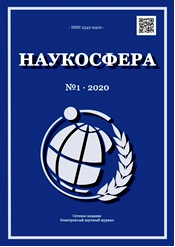 ОБЩАЯ ИНФОРМАЦИЯК публикации принимаются статьи, соответствующие тематике, объёмом от 4 страниц. Количество авторов статьи не ограничено и не влияет на стоимость публикации. Количество публикаций одного автора и количество соавторов не ограничено.Статьи публикуются по мере поступления в течение 5-8 рабочих дней и размещаются на сайте в разделе Текущий номер.Вы можете воспользоваться услугой Срочная публикация и опубликовать статью в течение 24 часов (не считая выходных и праздничных дней). Авторы могу заказать документы, подтверждающие публикацию: справку о публикации, свидетельство о публикации или именной сертификат автора ОТПРАВКА СТАТЬИДля опубликования статьи автор направляет по электронной почте на адрес nauko-sfera@yandex.ru следующие материалы:1. Текст научной статьи в формате .doc или .docx., оформленный в соответствии с требованиями.2. Анкета автора.3. Копия (скан/фото/скриншот) квитанции оплаты публикации.Архивы и ссылки на скачивание файлов не принимаются.Электронный научный журнал «Наукосфера»ISSN 2542-0402К публикации приглашаются: научные работники и преподаватели ВУЗов, педагоги, специалисты в различных областях науки, специалисты-практики, аспиранты, докторанты, соискатели, магистранты, студенты.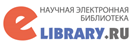 Издание будет размещаться на платформе eLIBRARYДоговор с Научной электронной библиотекой Elibrary.ru №642-12/2016.Электронный научный журнал «Наукосфера»ISSN 2542-0402К публикации приглашаются: научные работники и преподаватели ВУЗов, педагоги, специалисты в различных областях науки, специалисты-практики, аспиранты, докторанты, соискатели, магистранты, студенты.Издание будет размещаться на платформе eLIBRARYДоговор с Научной электронной библиотекой Elibrary.ru №642-12/2016.Электронный научный журнал «Наукосфера»ISSN 2542-0402К публикации приглашаются: научные работники и преподаватели ВУЗов, педагоги, специалисты в различных областях науки, специалисты-практики, аспиранты, докторанты, соискатели, магистранты, студенты.Издание будет размещаться на платформе eLIBRARYДоговор с Научной электронной библиотекой Elibrary.ru №642-12/2016.Электронный научный журнал «Наукосфера»ISSN 2542-0402К публикации приглашаются: научные работники и преподаватели ВУЗов, педагоги, специалисты в различных областях науки, специалисты-практики, аспиранты, докторанты, соискатели, магистранты, студенты.Издание будет размещаться на платформе eLIBRARYДоговор с Научной электронной библиотекой Elibrary.ru №642-12/2016.ОБЩАЯ ИНФОРМАЦИЯК публикации принимаются статьи, соответствующие тематике, объёмом от 4 страниц. Количество авторов статьи не ограничено и не влияет на стоимость публикации. Количество публикаций одного автора и количество соавторов не ограничено.Статьи публикуются по мере поступления в течение 5-8 рабочих дней и размещаются на сайте в разделе Текущий номер.Вы можете воспользоваться услугой Срочная публикация и опубликовать статью в течение 24 часов (не считая выходных и праздничных дней). Авторы могу заказать документы, подтверждающие публикацию: справку о публикации, свидетельство о публикации или именной сертификат автора ОТПРАВКА СТАТЬИДля опубликования статьи автор направляет по электронной почте на адрес nauko-sfera@yandex.ru следующие материалы:1. Текст научной статьи в формате .doc или .docx., оформленный в соответствии с требованиями.2. Анкета автора.3. Копия (скан/фото/скриншот) квитанции оплаты публикации.Архивы и ссылки на скачивание файлов не принимаются.РУБРИКИ ЖУРНАЛА1. Гуманитарные наукиФилософские наукиИсторические наукиФилологические наукиЮридические наукиПедагогические наукиИскусствоведениеПсихологические наукиКультурология2. Социально-экономические наукиСоциологические наукиПолитические наукиЭкономические науки3. Естественные наукиФизико-математические наукиХимические наукиБиологические наукиГеолого-минералогические наукиМедицинские наукиФармацевтические наукиВетеринарные наукиНауки о Земле4. Технические науки5. Сельскохозяйственные наукиРУБРИКИ ЖУРНАЛА1. Гуманитарные наукиФилософские наукиИсторические наукиФилологические наукиЮридические наукиПедагогические наукиИскусствоведениеПсихологические наукиКультурология2. Социально-экономические наукиСоциологические наукиПолитические наукиЭкономические науки3. Естественные наукиФизико-математические наукиХимические наукиБиологические наукиГеолого-минералогические наукиМедицинские наукиФармацевтические наукиВетеринарные наукиНауки о Земле4. Технические науки5. Сельскохозяйственные наукиФИНАНСОВЫЕ УСЛОВИЯАвторам — участникам группы журнала Вконтакте предоставляется скидка — актуальная информация о скидке представлена на сайте: http://nauko-sfera.ru/ens/ Для получения скидки необходимо:1. Вступить в группу журнала https://vk.com/naukosfera .2. Прислать статью, анкету автора, скрин, подтверждающий вступление в группу, и ссылку на страничку автора в соцсети «Вконтакте».3. Дождаться ответа редакции, которая сообщит о принятии статьи и окончательную стоимость публикации.4. Произвести оплату статьи и выслать на адрес редакции по электронной почте nauko-sfera@yandex.ru  копию квитанции оплаты.В теме письма указать: Электронный журнал «Наукосфера».ТРЕБОВАНИЯ К МАТЕРИАЛАМОбъем статьи: от 4 страниц.Формат текста: Microsoft Word (*.doc, *.docx)Ориентация: книжная.Поля (верхнее, нижнее, левое, правое): 2 см.Шрифт: Times New Roman, размер (кегль) – 14.Межстрочный интервал: полуторный (1,5). Оригинальность текста: не менее 70%.ФИНАНСОВЫЕ УСЛОВИЯАвторам — участникам группы журнала Вконтакте предоставляется скидка — актуальная информация о скидке представлена на сайте: http://nauko-sfera.ru/ens/ Для получения скидки необходимо:1. Вступить в группу журнала https://vk.com/naukosfera .2. Прислать статью, анкету автора, скрин, подтверждающий вступление в группу, и ссылку на страничку автора в соцсети «Вконтакте».3. Дождаться ответа редакции, которая сообщит о принятии статьи и окончательную стоимость публикации.4. Произвести оплату статьи и выслать на адрес редакции по электронной почте nauko-sfera@yandex.ru  копию квитанции оплаты.В теме письма указать: Электронный журнал «Наукосфера».ТРЕБОВАНИЯ К МАТЕРИАЛАМОбъем статьи: от 4 страниц.Формат текста: Microsoft Word (*.doc, *.docx)Ориентация: книжная.Поля (верхнее, нижнее, левое, правое): 2 см.Шрифт: Times New Roman, размер (кегль) – 14.Межстрочный интервал: полуторный (1,5). Оригинальность текста: не менее 70%.ОФОРМЛЕНИЕ СТАТЬИИндекс УДК (выравнивание по правому краю). Найти УДК на сайте: http://teacode.com/online/udc;Название статьи (заглавные буквы, шрифт – полужирный, выравнивание по центру);ФИО автора(-ов) полностью на русском языке (заглавные, полужирный, выравнивание по правом краю) , строкой ниже — учёная степень, учёное звание, должность, место работы (учёбы) в именительном падеже, адрес организации (строчные, курсив, выравнивание по правом краю).Аннотация на (кегль 14, от 50 слов, курсив, выравнивание по ширине);Ключевые слова (кегль 14, не менее 7 слов, курсив, выравнивание по ширине);Название статьи, фио автора (-ов), ученая степень, ученое звание, должность, место работы(учебы), аннотация, ключевые слова дублируются на английском языке.6. Список литературы: оформляется в конце статьи в алфавитном порядке под названием «СПИСОК ЛИТЕРАТУРЫ». В тексте ссылки на литературу обозначаются квадратными скобками с указанием номера источника и через запятую – номера страницы: [5, с. 115]. Постраничные сноски не допускаются. В списке литературы сначала указываются отечественные источники, послених – иностранные.При оформлении списка литературы на английском языке (REFERENCES (TRANSLITERATED)) необходимо воспользоваться сайтом http://www.translit.ru/Список литературы оформляется в соответствии с ГОСТ Р 7.0.5- 2008.Рисунки и таблицы: графические материалы представляются с разрешением не менее 300 dpi.Рисунки и таблицы отделяются от текста сверху и снизу пустой строкой. На все таблицы и рисунки в тексте должны быть ссылки (Табл. 1; Рис. 1.).ОФОРМЛЕНИЕ СТАТЬИИндекс УДК (выравнивание по правому краю). Найти УДК на сайте: http://teacode.com/online/udc;Название статьи (заглавные буквы, шрифт – полужирный, выравнивание по центру);ФИО автора(-ов) полностью на русском языке (заглавные, полужирный, выравнивание по правом краю) , строкой ниже — учёная степень, учёное звание, должность, место работы (учёбы) в именительном падеже, адрес организации (строчные, курсив, выравнивание по правом краю).Аннотация на (кегль 14, от 50 слов, курсив, выравнивание по ширине);Ключевые слова (кегль 14, не менее 7 слов, курсив, выравнивание по ширине);Название статьи, фио автора (-ов), ученая степень, ученое звание, должность, место работы(учебы), аннотация, ключевые слова дублируются на английском языке.6. Список литературы: оформляется в конце статьи в алфавитном порядке под названием «СПИСОК ЛИТЕРАТУРЫ». В тексте ссылки на литературу обозначаются квадратными скобками с указанием номера источника и через запятую – номера страницы: [5, с. 115]. Постраничные сноски не допускаются. В списке литературы сначала указываются отечественные источники, послених – иностранные.При оформлении списка литературы на английском языке (REFERENCES (TRANSLITERATED)) необходимо воспользоваться сайтом http://www.translit.ru/Список литературы оформляется в соответствии с ГОСТ Р 7.0.5- 2008.Рисунки и таблицы: графические материалы представляются с разрешением не менее 300 dpi.Рисунки и таблицы отделяются от текста сверху и снизу пустой строкой. На все таблицы и рисунки в тексте должны быть ссылки (Табл. 1; Рис. 1.).ОБРАЗЕЦ ОФОРМЛЕНИЯ СТАТЬИОБРАЗЕЦ ОФОРМЛЕНИЯ СТАТЬИСПОСОБЫ ОПЛАТЫОплата в отделении банка или через сервис Сбербанк-онлайн по реквизитам:Получатель платежа: ООО «ССЦ»ИНН 6730054070, КПП 673101001, ОКАТО 66401368000, ОКПО 72865102Расчетный счет: 40702810659290102959Банк: ПАО «Сбербанк России», Смоленское ОСБ №8609, г. Смоленск, БИК: 046614632Корреспондентский счет: 30101810000000000632Назначение платежа: Редакционно-издательские услугиОплата онлайн на нашем сайте: http://nauko-sfera.ru/payweb/  Оплата по системам Вестерн Юнион, Золотая корона – только для авторов из стран СНГ и дальнего зарубежьяМеждународный научно-информационный центр «Наукосфера»+7 903 649 88 30, E-mail: nauko-sfera@yandex.ru   БЛАГОДАРИМ ВАС ЗА УЧАСТИЕ!